KEKUATAN MEMAKSA DALAM PEMASARAN RELASIONAL DAN DAMPAKNYA PADA STRATEGIC MARKETING OUTCOMES(Studi Empirik pada Industri Pariwisata di Indonesia)DISERTASI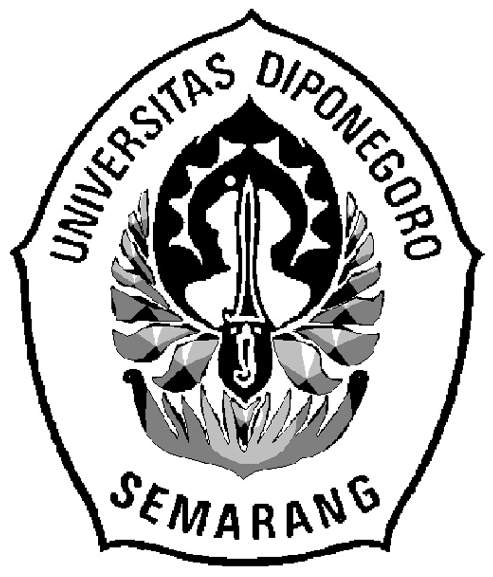 Alimuddin Rizal Riva’iNIM: C5B004003Diajukan sebagai salah satu syarat untuk memperoleh gelar doktor ilmu ekonomi dalam bidang manajemen pada Program Doktor Ilmu Ekonomi Universitas DiponegoroPROGRAM STUDI DOKTOR ILMU EKONOMIUNIVERSITAS DIPONEGORO S E M A R A N G2009